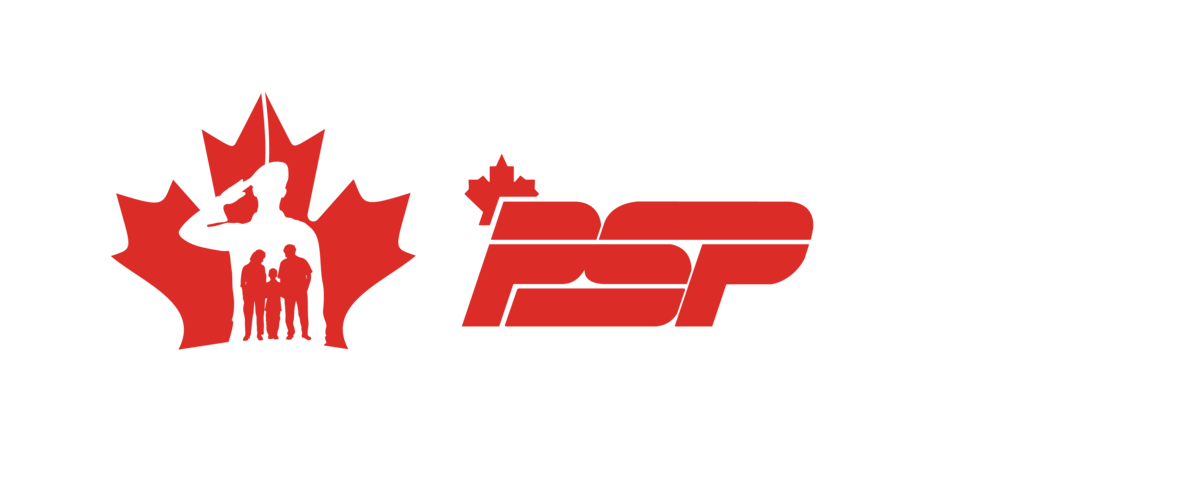 TRANSMITTAL SHEET / BORDEREAU DE SIGNATURESUBJECT / OBJET:DRAFTER/SOURCE:SIGNATORY / SIGNATAIREREMARKS / EXPLANATIONSREMARQUES / EXPLICATIONSMCR____________________________First and Last name, Club PresidentDate:SR MGR PSP____________________________First and Last name, MCRDate:B/WADMINO_______________________________First and Last name, SR MGR PSPDate:B/WCOMD_______________________________First Middle Initial and Last name, LCol, WADMINODate: